注文書　　　令和　５年　　　　月　　　　日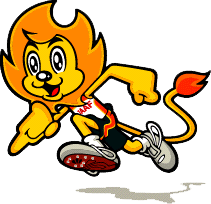 　氏名　　　　　　　　　　　　　　　　　　　　　　　種類単価　　　　（税込み）個数サイズ合計ルールブック（2023）￥2,000　円ハンドブック（2023-2024）￥1,800　円審判員手帳￥350　円審判員カード￥550　円S級審判員バッジ￥2,200　円審判員バッジ￥300　円ポロシャツ（半袖）￥1,500　円ポロシャツ（長袖）￥2,000　円ウィンドブレーカー￥3,000　円帽子￥1,500　円合　計　金　額合　計　金　額合　計　金　額合　計　金　額円入金受取印入金受取印